Муниципальное автономное учреждение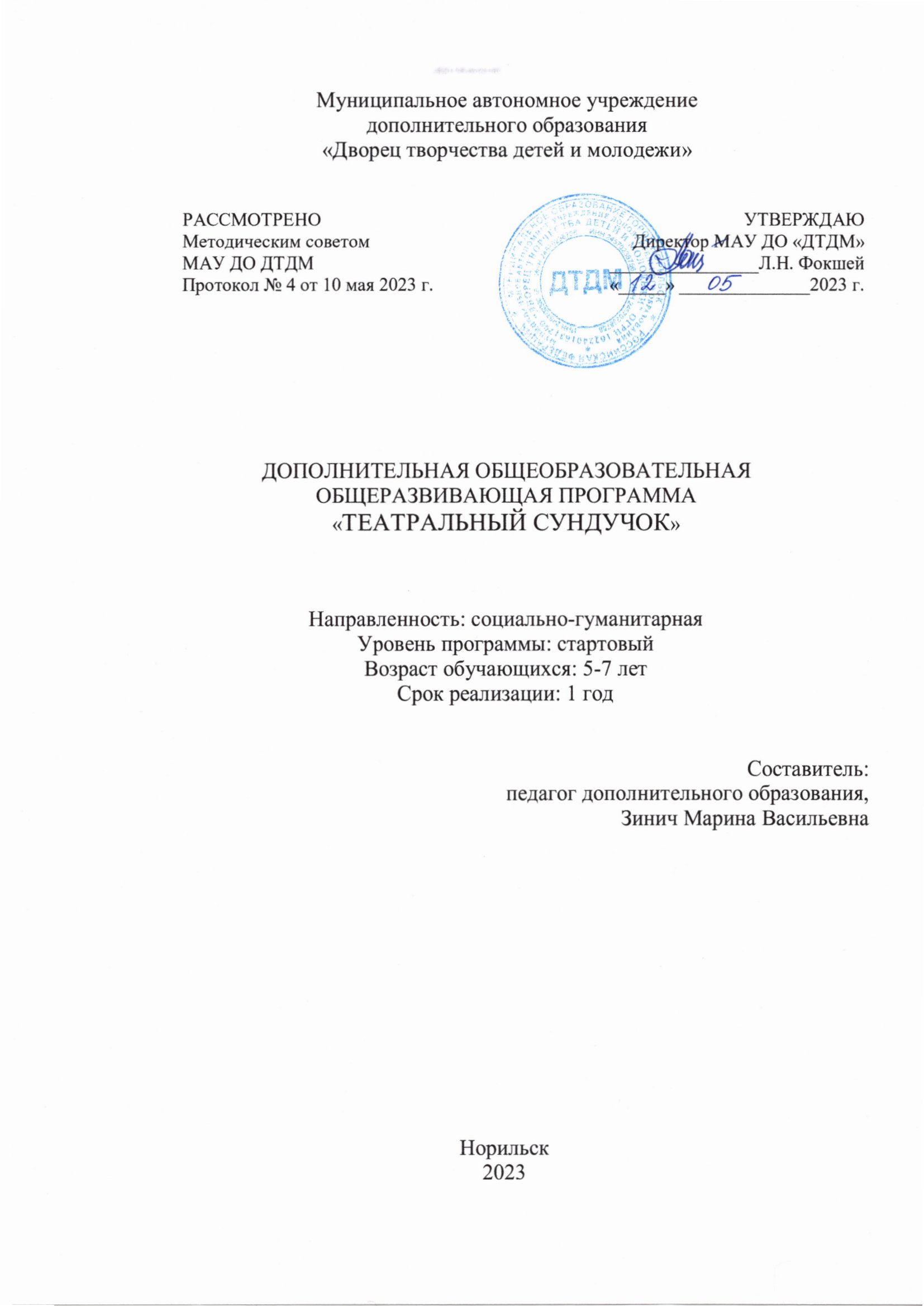 дополнительного образования«Дворец творчества детей и молодежи»ДОПОЛНИТЕЛЬНАЯ ОБЩЕОБРАЗОВАТЕЛЬНАЯ ОБЩЕРАЗВИВАЮЩАЯ ПРОГРАММА«ТЕАТРАЛЬНЫЙ СУНДУЧОК»Направленность: социально-гуманитарнаяУровень программы: стартовыйВозраст обучающихся: 5-7 летСрок реализации: 1 годСоставитель:педагог дополнительного образования,Зинич Марина ВасильевнаНорильск 2023Оглавление1. Комплекс основных характеристик программы1.1. Пояснительная записка	Дополнительная общеобразовательная общеразвивающая программа «Театральный сундучок» носит социально-гуманитарную направленность и реализуется в системе дополнительного образования для детей дошкольного и младшего школьного возраста. Направлена на раннюю социализацию детей средствами театрального творчества.Программа составлена с учетом следующих нормативно-правовых документов:Федеральный закон от 29.12.2012 N 273-ФЗ (ред. от 30.12.2021) "Об образовании в Российской Федерации" (с изм. и доп., вступ. в силу с 01.03.2022); Стратегия развития воспитания в Российской Федерации до 2025 года, утвержденная распоряжением Правительства РФ от 29.05.2015 г. № 996-р.; Концепция развития дополнительного образования детей до 2030 (Распоряжение Правительства РФ от 31.03.2022 г. № 678-р); Приказ Министерства просвещения Российской Федерации от 27.07.2022 г. № 629 "Об утверждении Порядка организации и осуществления образовательной деятельности по дополнительным общеобразовательным программам" (вступ. в силу с 01.03.2023); Приказ Министерства просвещения Российской Федерации от 03.09.2019 г. № 467 «Об утверждении Целевой модели развития региональных систем дополнительного образования детей»; Приказ Министерства образования и науки Российской Федерации от 23 августа 2017 г. № 816 «Об утверждении Порядка применения организациями, осуществляющими образовательную деятельность, электронного обучения, дистанционных образовательных технологий при реализации образовательных программ»; Письмо Министерства образования и науки Российской Федерации от 29.03.2016 г. № ВК-641/09 «Методические рекомендации по реализации адаптированных дополнительных общеобразовательных программ, способствующих социально-психологической реабилитации, профессиональному самоопределению детей с ограниченными возможностями здоровья, включая детей-инвалидов, с учетом их особых образовательных потребностей»; Письмо Министерства образования и науки Российской Федерации от 18.11.2015 г. № 09-3242 «О направлении методических рекомендаций по проектированию дополнительных общеразвивающих программ (включая разноуровневые программы); Письмо Министерства просвещения Российской Федерации от 31.01.2022 № ДГ-245/06 "О направлении методических рекомендаций" (вместе с "Методическими рекомендациями по реализации дополнительных общеобразовательных программ с применением электронного обучения и дистанционных образовательных технологий");  Письмо Министерства образования и науки Российской Федерации от 28.08.2015 г. № АК-2563/05 «О методических рекомендациях по организации образовательной деятельности с использованием сетевых форм реализации образовательных программ»;  Постановление Главного государственного санитарного врача Российской Федерации от 28.09.2020 г. № 28 «Об утверждении СанПиН 2.4.3648-20 «Санитарно-эпидемиологические требования к организациям воспитания и обучения, отдыха и оздоровления детей и молодежи»; Приказ министерства образования Красноярского края № 746-11-05 от 30.12.2021 «Об утверждении правил персонифицированного финансирования дополнительного образования детей Красноярского края».Актуальность программыДополнительная общеобразовательная общеразвивающая программа по театральному творчеству относится к программам социально-гуманитарной направленности, направлена на всестороннее развитие личности ребенка, обеспечение его эмоционального благополучия, общего и эстетического развития, формирования позитивного отношения к труду и творчеству, развитие чувств, переживаний, приобщение к духовным ценностям детей дошкольного и младшего школьного возраста.Программа, по которой ведётся обучение, ориентирована на работу с детьми, независимо от наличия у них специальных данных и навыков.Настоящая программа описывает курс подготовки по театрализованной деятельности детей возраста от 5 до 7 лет.Срок реализации Программы - 1 год.Программа реализуется на государственном языке Российской Федерации - русском. Отличительные особенности Для развития интереса к театральной игре и вовлечения в нее детей все занятия придерживаются определенной тематики, соответственно данному возрасту. В занятии чередуются этюды, элементы ритмопластики, речевые двигательные и хороводные игры, работа со сказкой, по содержанию текста; мини-диалоги, мини-сценки по сюжету знакомых сказок, стихов; планируется знакомство с основами театрального искусства.Программа может быть реализована в сетевой форме при наличии договоренности с другими образовательными учреждениями (базами для проведения занятий) либо с привлечением специалистов для освоения детьми отдельных тем.В программе могут быть использованы практики наставничества в части организации занятий и разработки индивидуальных маршрутов освоения программы для неуспевающих или особо способных учащихся.В работе с детьми дошкольного возраста используются преимущественно игровые, сюжетные и интегрированные формы образовательной деятельности. Обучение происходит опосредованно, в процессе увлекательной для детей от 5 до 7 лет деятельности – игр-занятий.Тематика занятий строится с учетом интересов дошкольников, возможности их самовыражения. В ходе усвоения детьми содержания программы учитывается темп развития специальных умений и навыков, уровень самостоятельности, умение работать в коллективе. Для достижения поставленной цели и реализации задач предмета используются следующие методы обучения: словесный (объяснение, беседа, рассказ); наглядный (показ, наблюдение, демонстрация приемов работы); практический; эмоциональный (подбор ассоциаций, образов, художественные впечатления); игровой. Адресат программы: дети дошкольного и младшего школьного возраста 5-7 лет. Обучение по программе – без предварительного отбора, по желанию ребенка и с согласия родителей. Обучение по программе подразумевает постоянный состав учащихся. В течение года возможен дополнительный прием детей после собеседования на свободные места.Объем и сроки освоения программы: Количество учебных часов по программе: 72 ч.Дата начала реализации программы: 1 сентября ежегодно.Дата окончания реализации программы: 31 мая ежегодно.Последовательность тем совпадает с учебным планом. Продолжительность программы – 1 год – является оптимальной для этой возрастной категории детей и позволяет после окончания обучения по программе легко начать школьную учебную деятельность и творческую деятельность по направлению, выбранному ребенком.Режим занятий: форма организации обучения групповая (10-12 человек в группе) и предполагает занятия для детей подготовительного уровня по 1 академическому часу 2 раза в неделю. Продолжительность учебного часа - 30 минут.Формы и методы обучения: программа реализуется очно, в групповой форме, с возможностью реализации разделов или отдельных тем программы с применением дистанционного обучения (в соответствии с организационно-распорядительными документами МАУ ДО «ДТДМ»).1.2. Цель и задачи программыЦель программы: развитие творческих способностей детей в возрасте от 5 до 7 лет посредством театрализованной деятельности.Задачи:Личностные:1. Создать условия для развития творческой активности детей, участвующих в театральной деятельности.Предметные:2. Познакомить детей с историей театра, с основами театральной культуры.3.Развивать у детей интерес к театрально-игровой деятельности и сценическому искусству.4.Знакомить с театральной игрой, ритмопластикой, культурой и техникой речи; со средствами выразительности драматизации: поза, жесты, мимика, голос, движения.Метапредметные:5. Активизировать словарь детей, совершенствовать звуковую культуру речи, интонационную выразительность, диалогическую и монологическую речь. Результаты освоения Программы представлены в виде целевых ориентиров, которые базируются на ФГОС ДО и задачах данной Программы. К целевым ориентирам дошкольного образования в соответствии с Программой, для детей от 5 до 7 лет относятся следующие социально-нормативные характеристики возможных достижений ребенка:1. Развитие позиции «зритель» - быть внимательным и доброжелательным зрителем, проявлять элементы зрительской культуры: не покидать своего места во время спектакля, адекватно реагировать на происходящее «на сцене», отвечать на обращение «артистов», благодарить их с помощью аплодисментов; позитивно оценивать игру сверстников - «артистов»).2. Совершенствование позиции «артист», главным образом это подразумевает умение использовать средства невербальной (мимика, жесты, позы, движения) и интонационной выразительности для передачи образа героя, его эмоций, их развития и смены, для передачи физических особенностей персонажа, некоторых черт его характера.3. Освоение позиции «режиссер» в режиссерской театрализованной деятельности - игре, т.е. умение создавать игровое пространство на плоскости стола, наполнять его игрушками и фигурками по своему усмотрению.4. Овладение основными умениями «оформителя спектакля», что подразумевает способность определять место для игры, подбирать атрибуты, вариативно использовать материалы и элементы костюмов, включаться в процесс изготовления воспитателем недостающих атрибутов для игры.5. Позитивное взаимодействие с другими участниками театральной деятельности-игры, включает умение договариваться, устанавливать ролевые отношения, владеть элементарными способами разрешения конфликтных ситуаций в процессе игры.1.3 Содержание программыКаждое отдельное занятие состоит из основных разделов: «Театральная игра», «Ритмопластика», «Культура и техника речи», «Основы театральной культуры», «Работа над спектаклем». «Театральная игра» включает в себя:- развивающие игры;- эстафеты;- игры с воображаемыми предметами;- игры на внимание и т.д.«Культура и техника речи» включает в себя:-дыхательные и артикуляционные упражнения;-дикционные и интонационные упражнения;-творческие игры со словом.«Ритмопластика» включает в себя:- музыкально-ритмические игры;-пластические тренинги;-упражнения на релаксацию для снятия эмоционального и физического напряжения.«Основы театральной культуры» включает в себя темы:-виды театрального искусства;-рождение театра;-театр снаружи и изнутри;-культура зрителя.«Работа над спектаклем» включает в себя:-знакомство с пьесой;-работу над текстом;-распределение ролей;-работу над ролью (диалоги героев, танцы и песни, если есть, и т. д.);-работу над сценической выразительностью: определение необходимых действий, движений, жестов персонажа, мимики, интонации, места на сценической площадке;-репетиция всего спектакля (выход всех персонажей, в зависимости от роли, подготовка к выступлению перед зрителями);-подготовка театрального костюма;-подготовка декораций, оформление сцены;-показ спектакля для детей и родителей детского сада.1.3.1. Учебный план1.3.2. Содержание учебного плана1.4. Планируемые результатыЛичностные результаты: проявляют умение взаимодействовать и ладить со сверстниками в непродолжительных инсценировках или драматизациях; могут применять полученные знания в социальной и игровой деятельности, объяснять свои потребности и не боятся высказывать свое мнение.Предметные результаты:повышение интереса у детей к театральному искусству; знают основные понятия в рамках театрального искусства (театр, сцена, спектакль, роль, выступление, костюм, реквизит, основные элементы сцены и т.д.); умеют применять в спектаклях, инсценировках полученные знания о различных эмоциональных состояниях и характере героев, используют различные средства выразительности речи; имеют навыки концентрации внимания и координации движений;разыгрывают несложные представления по знакомым литературным сюжетам, используя выразительные средства» (интонацию, мимику, жест); умеют сочинять этюды по сказкам; умеют выполнять движения, передающие характер изображаемых животных; передают образ героя характерными движениями.Метапредметные результаты: имеют представление о театре как о виде искусства, особенностях театра, сценической культуре; знают и произносят несколько скороговорок; выразительно читают стихотворный текст; умеют произносить одну и ту же фразу с разными интонациями.2. Комплекс организационно-педагогических условийКалендарный учебный графикКалендарно-тематическое планированиеКалендарно-тематическое планирование составляется к началу каждого учебного года по следующей форме:Условия реализации программыМатериально-техническое обеспечение программы(из расчета 10 - 12 человек в группе)Зона для индивидуальных и групповых занятий.Оборудование кабинета:2 шестиместных детских стола;1 маленький столик для демонстрационного материала; 12 стульев (детских); 1 взрослый стул; 1 письменный стол;3 шкафа с полками; зеркало;2 полочки со стойками для кукольного театра (бибабо);угловой шкаф;детский диванчик; ширма театральная;ширма для теневого театра;сундук;костюмерная с различными взрослыми и детскими костюмами.Кадровое обеспечениеПрограмма может реализовываться педагогом дополнительного образования, имеющим образование не ниже средне-профессионального, педагогическое или профильное, без предъявления требований к стажу работы. Формы аттестации и оценочные материалыПолученные знания и умения ребята демонстрируют на открытых занятиях, открытых концертах для родителей, фестивалях.Эффективность проводимой работы с детьми в рамках театральной деятельности определяется с помощью диагностического комплекса, который предусматривает как психологическую, так и педагогическую оценку развития навыков театрализованной деятельности.Критерии педагогической оценки развития навыков театрализованной деятельности:- знание основ театральной культуры; - речевая культура;- эмоционально-образное развитие; - основы коллективной творческой деятельности.Критерии психологической оценки развития навыков театрализованной деятельности: - поведенческая активность; - коммуникативно- речевые навыки; - отношения со взрослыми;- любознательность; - стремление к общению в больших группах детей;- желание стать лидером в группе.Итоговая диагностика развития ребёнка в процессе театрализованной деятельности основана на работе Э. Г. Чуриловой. Ключевой метод отслеживания, наблюдение позволяет выявить как положительные результаты, так и нерешенные проблемы, скорректировать дальнейшие планы, наметить перспективу работы всей группы и проведение индивидуальных занятий.Механизм оценки получаемых результатовАкцент в организации театрализованной деятельности с дошкольниками делается не на результат, в виде внешней демонстрации театрализованного действия, а на организацию коллективной творческой деятельности в процессе создания спектакля.1.Основы театральной культуры. Высокий уровень – 3 балла: проявляет устойчивый интерес к театральной деятельности; знает правила поведения в театре; называет различные виды театра, знает их различия, может охарактеризовать театральные профессии. Средний уровень – 2 балла: интересуется театральной деятельностью; использует свои знания в театрализованной деятельности. Низкий уровень – 1 балл: не проявляет интереса к театральной деятельности; затрудняется назвать различные виды театра.2. Речевая культура. Высокий уровень – 3 балла: понимает главную идею литературного произведения, поясняет свое высказывание; дает подробные словесные характеристики своих героев; творчески интерпретирует единицы сюжета на основе литературного произведения. Средний уровень – 2 балла: понимает главную идею литературного произведения, дает словесные характеристики главных и второстепенных героев; выделяет и может охарактеризовать единицы литературного изведения. Низкий уровень – 1 балл: понимает произведение, различает главных и второстепенных героев, затрудняется выделить литературные единицы сюжета; пересказывает с помощью педагога.3. Эмоционально-образное развитие. Высокий уровень – 3 балла: творчески применяет в спектаклях и инсценировках знания о различных эмоциональных состояниях и характерах героев; использует различные средства выразительности. Средний уровень – 2 балла: владеет знаниями о различных эмоциональных состояниях и может их продемонстрировать; использует мимику, жест, позу, движение. Низкий уровень – 1 балл: различает эмоциональные состояния, но использует различные средства выразительности с помощью педагога.4. Основы коллективной творческой деятельности. Высокий уровень - 3 балла: проявляет инициативу, согласованность действий с партнерами, творческую активность на всех этапах работы над спектаклем. Средний уровень – 2 балла: проявляет инициативу, согласованность действий с партнерами в коллективной деятельности. Низкий уровень – 1 балл: не проявляет инициативы, пассивен на всех этапах работы над спектаклем.Педагогическая оценка развития навыков театрализованной деятельностиДиагностическая карта Методическое обеспечение В работе с детьми дошкольного возраста используются преимущественно игровые, сюжетные и интегрированные формы образовательной деятельности. Обучение происходит опосредованно, в процессе увлекательной для детей от 5 до 7 лет деятельности – игр-занятий.Тематика занятий строится с учетом интересов дошкольников, возможности их самовыражения. В ходе усвоения детьми содержания программы учитывается темп развития специальных умений и навыков, уровень самостоятельности, умение работать в коллективе. Для достижения поставленной цели и реализации задач предмета используются следующие методы обучения: словесный (объяснение, беседа, рассказ); наглядный (показ, наблюдение, демонстрация приемов работы); практический; эмоциональный (подбор ассоциаций, образов, художественные впечатления); игровой. Для подготовки и проведения занятий используются: дидактические материалы; разработки игр, бесед, конкурсов; специальное оборудование для занятий театральным искусством (ширма для кукольного театра, декорации, костюмы, реквизит и т.д). 2.5	Рабочие программыРабочая программа составляется к началу учебного года.Список литературы для педагога1. Артемова Л. В. Театрализованные игры дошкольников: Книга для восп. 12. Детского сада. – М.: Просвещение, 1991.-127 с.2. Бодраченко, И.В. театрализованные музыкальные представления для 14. детей дошкольного возраста / И.В. Бодраченко.- М.: Айрис-пресс, 2006.-144 с.3. Вакуленко Ю.А., Власенко О.П. Театрализованные инсценировки сказок в детском саду / Ю.А. Вакуленко, О.П. Власенко.-Волгоград: Учитель, 2008.-153 с.4. Гавришева Л.Б. Музыка, игра-театр!: Экологические сценарии театрализованных представлений для детей логопедических групп доу.- СПб.: «Детство-пресс», 2004.- 80 с.5. Горохова Л.А., Макарова Т.Н Музыкальная и театрализованная деятельность в ДОУ: Интегрированные занятия/ Под ред.К.Ю. Белой.- МДОУ: ТЦ Сфера, 2005.-64 с.- (Программа развития)6. Зарецкая Н.В. Часы с кукушкой: Музыкальные сказки с нотным приложением для подготовительной к школе группы ДОУ.- М.: ТЦ Сфера, 2003.-56 с.7. Крюкова С.В., Слободник Н.П. Удивляюсь, злюсь, боюсь, хвастаюсь и радуюсь. Программы эмоционального развития детей дошкольного и младшего школьного возраста: Практическое пособие – МДОУ.: «Генезис», 2006.-208 с.8. Князева О.Л. Я-Ты-Мы. Программа социально-эмоционального развития дошкольников / Сост.: О.Л Князева. – М.: Мозаика-Синтез, 2005.- 168 с.9. Лысаков, В.Г. 1000 загадок / В.Г. Лысаков.- М.: АСТ; Донецк: Сталкер, 2006.-318с.10. Поляк Л.Я. Театр сказок: Сценарии в стихах для дошкольников по мотивам русских народных сказок.- СПб.: «Детство-Пресс», 2001.- 48 с.11. Сорокина Н.Ф. Сценарии театральных кукольных занятий. Календарное планирование: Пособие для воспитателей, педагогов дополнительного образования детских садов. – М.: АРКТИ, 2004. – 288 с.12. Сорокина Н.Ф. Играем в кукольный театр: Пособие для воспитателей, педагогов дополнительного образования детских садов. – М.: АРКТИ, 2000.- 160 с.13. Трифонова Н.М. Кукольный театр своими руками.- М.: Рольф, 2001.-192 с.14. Чурилова Э.Г. Методика и организация театрализованной деятельности дошкольников и младших школьников: Программа и репертуар. -  М.: Гуманит. изд. Центр ВЛАДОС, 2001.-160 с.15. Методическое пособие для педагога «Театральная игра…»  https://multiurok.ru/files/metodicheskoe-posobie-dlia-pedagoga-teatralnaia-1.html 16. Методическое пособие «Театральные игры» http://ivcult.ru/images/IZDANYA/Shutova-igry.pdf17. Методическое пособие «Система театрализованных игр и упражнений для развития творческих способностей детей старшего дошкольного возраста» https://infourok.ru/metodicheskoe-posobie-sistema-teatralizovannyh-igr-i-uprazhnenij-dlya-razvitiya-tvorcheskih-sposobnostej-detej-starshego-doshkol-6239640.html Список литературы для родителейСтахович Л.В., Рыжановская Л.Ю., Семенкова Е.В. Сборник театрализованных игр – М.: Вита-Пресс, 2022.-32 с.Семинар-практикум для родителей «Здравствуй, театр!» https://www.maam.ru/detskijsad/seminar-praktikum-dlja-roditelei-zdravstvui-teatr.html Семинар-практикум для родителей «Театрализованная игра – путь к детскому творчеству» https://infourok.ru/seminar-praktikum-dlya-roditeley-teatralizovannaya-igra-put-k-detskomu-tvorchestvu-2804716.html Приложение 1.Сведения о результативности и качестве реализации дополнительнойобщеобразовательной общеразвивающей программы за годНазвание ДООП.Направленность:ФИО педагога:Динамика основных показателей учебной деятельностиТаблица. 1 Сохранность (%):Таблица. 2 Уровень освоения учащимися ДООПТаблица. 3 Полнота освоения учащимися ДООПТаблица. 4 Интерес учащихся к занятиям	Выводы.РАССМОТРЕНО Методическим советом МАУ ДО ДТДМ Протокол № 4 от 10 мая 2023 г. УТВЕРЖДАЮДиректор МАУ ДО «ДТДМ»________________Л.Н. Фокшей«_____» ______________2023 г.1. Комплекс основных характеристик программы1. Комплекс основных характеристик программы1. Комплекс основных характеристик программы1.1Пояснительная запискастр.  31.2Цель и задачи программыстр.  51.3Содержание программыстр.  61.4Планируемые результатыстр.  92. Комплекс организационно-педагогических условий2. Комплекс организационно-педагогических условий2. Комплекс организационно-педагогических условий2.1Календарный учебный графикстр. 92.2Условия реализации программыстр. 102.3Формы аттестации и оценочные материалыстр. 132.42.5 Методическое обеспечениеРабочие программыстр. 15стр. 153.Список литературыстр. 164.Приложениестр. 18№Наименование разделаКоличество часовКоличество часовКоличество часов№Наименование разделавсегочасовтеорияпрактика1Театральная игра186122Ритмопластика186123Культура и техника речи186124Основы театральной культуры9365Работа над спектаклем936Всего722448№Наименование раздела, темыКоличество часовКоличество часовКоличество часов№Наименование раздела, темывсегочасовтеорияпрактика1.Театральная игра 1. «В лесу»2. «Есть или нет?»3. «Волшебный колпачок»»4.«Кругосветное путешествие»5. «Замок из песка»6. «Бабушкины котята»7. «В зоопарке»8. «Любимые животные»9. «В цирке»10. «Осеннее настроение»11. «В лесу»12. «Чужестранец»13. «Равнодущный гость»14. «На морском дне»15. «Капустница»16. «В спортивном зале» 186122.Ритмопластика 1. «Золотая рыбка»2. «Козленок, который умел считать»3. «Нарядные матрешки»4. «Что мы делали не скажем, но зато мы вам покажем»5. «Фантазии о…»6. «Ох и Ах»7. «Умные звери»8. «День рождения куклы Алисы»9. «Город роботов»10. «Заводная кукла»11. «А у на с праздник»12. «Сказки Бабушки-Яги»13. «Путешествие в театральную страну»14. «Коза-Хлопота»15. «Кукольный театр»16. «В детском мире»17. «Тюльпановое дерево»18. « Веселые стихи»186123.Культура и техника речи 1.«Конкурс лентяев»2. «Лежебока»3. «Веселая ярмарка»4. «По»5. «Конкурс скороговорок»6. «В гостях у Кузнечика Кузика»7. «У нас весело»8. «Капитан»9. «Конкурс лентяев»10. «В гостях у Буратино и Пьеро»11. «Осеннее настроение»12. «В царстве мыльных пузырей»13. «Маленькие поварята»14. «Заколдованный лес»15. «В подводном царстве»16. «Фантазии о...»186124.Основы театральной культуры 1. «Есть или нет?»2. «В стране цветов» 3.«Дрессированные собачки»4. «Мишки и вороны»5. «В царстве Снежной Королевы»6. «Лебединое Озеро»7. «Вкусные слова»8. «Муравьи-трудяги»9. «Внимательные матрешки»10. «Деревенский двор»11. «Веселые этюды»12. «Ритмические этюды»13. «Мокрые котята»14. «Гипнотизер»9365.Работа над спектаклем1. Выбор пьесы или инсценировки и обсуждение ее с детьми.2. Деление пьесы на эпизоды и пересказ их детьми.3. Работа над отдельными эпизодами в форме этюдов с импровизированнымтекстом.4. Поиски музыкально-пластического решения отдельных эпизодов,постановка танцев (если есть необходимость). Создание совместно с детьми эскизов декораций и костюмов.5. Переход к тексту пьесы: работа над эпизодами. Уточнение предлагаемых обстоятельств и мотивов поведения отдельных персонажей.6. Работа над выразительностью речи и подлинностью поведения всценических условиях; закрепление отдельных мизансцен.7. Репетиции отдельных картин в разных составах с деталями декораций и реквизита (можно условными), с музыкальным оформлением.8. Репетиция всей пьесы целиком с элементами костюмов, реквизита и декораций. Уточнение темпоритма спектакля. Назначение ответственных за смену декораций и реквизит.9. Премьера спектакля. Обсуждение со зрителями и детьми.10. Повторные показы спектакля. 936Всего 722448Год обученияДата начала занятийДата окончания занятийКоличество учебных недельКоличество учебных днейКоличество учебных часовРежим занятийСрок промежуточной аттестацииСрок итоговой аттестации1 год1 сентября ежегодно31 мая ежегодно3636721 раза в неделюдекабрьмай№Дата проведения занятияТема занятияКоличество часовКоличество часовФорма занятияФорма контроляПримечанияТеорияПрактикаСентябрьСентябрьСентябрьСентябрьСентябрьСентябрьСентябрьСентябрьИнформационное обеспечениеИнформационное обеспечениеМетодическая литература (печатные): учебные пособия, книги для чтения, рабочие тетради, раздаточный материал и т.д.Чурилова Э.Г. Методика и организация театрализованной деятельности дошкольников и младших школьников: Программа и репертуар.«Кукляндия»;«Лиса и медведь» (мордовская);«Война грибов с ягодами» - В. Даль;«Дикие лебеди» - Х.К. Андерсен;«Сундук –самолет» - Х.К. Андерсен;«Прожорливый башмак» - А.Н. Толстой;«Кот на велосипеде» - С. Черный;«У лукоморья дуб зеленый…» - А.С. Пушкин;«Конек – горбунок» - П. Ершов;«Спящая царевна» - В. Жуковский;«Господин Ау» - Х. Мякеля;«Гадкий утенок» - Х.К. Андерсен;«Всяк по-своему» - Г. Скребицкий;«Лягушка – путешественница» - В. Гаршин;«Денискины рассказы» - В. Драгунский;«Сказка о царе Салтане» - А.С. Пушкин;«Мороз Иванович» - В. Одоевский;«Госпожа Метелица» - Бр. Гримм;«Сказка о потерянном времени» -  Е. Шварц;«Золотой ключик» - А.Н. Толстой;«Гарантийные человечки» - Э. Успенский;«Черная курица, или Подземные жители» - А. Погорельский;«Сказка о мертвой царевне и о семи богатырях» - А.С. Пушкин;«Слоненок» - Р. Киплинг;«Аленький цветочек» - К. Аксаков;«Цветик – семицветик» - В. Катаев;«Кот, который умел петь» - Л. Петрушевский.Сюжетные картинки по сказкам.Картинки с изображением различных героев сказки.Аудиовизуальные средства: видеофильмы, слайды, презентации и т.д.Слайды с изображением театра внутри и снаружи, сказки, соответствующие данному возрасту.CD с фонограммамивидеозаписи досуговых программНаглядные пособия: плакаты, карты настенные, картины и т.д.Иллюстрации: с изображением разных видов театров, дикими и домашними животными, разными сказкамиМатериально-техническое обеспечениеКостюмерная;музыкальный центр;телевизор;DVD проигрыватель;Компьютер;фото и видеотехникаКартотекиТеатральные игры;потешки;скороговороки;чистоговорки;театрализованные игры;пальччиковые игры.Виды театров, оборудованиеКуклы бибабо; куклы на гапите;ширма большая и малая;ширма для теневого театра;пальчиковый, вязаный театр;фланелевый театр;платочный театр;театр на магнитах;фланелевый театр;театр масок;теневой театр;деревянный;тантамаресски;плоскостной театрМузыкальные средстваЛицензионные музыкальные диски:«Музыка в гармонии с природой»;«Энергия водной стихии»;«В райском саду»;«В объятиях летней ночи»;«Бесконечное движение воды»№Фамилия, имя ребенкаОсновытеатральнойкультурыОсновытеатральнойкультурыРечеваякультураРечеваякультураЭмоционально-образноеразвитиеЭмоционально-образноеразвитиеОсновыколлективнойтворческойдеятельностиОсновыколлективнойтворческойдеятельностиИтогИтог123Учебный годСохранностьКоличество группКоличество учащихсяУчебный годКоличество учащихсяДООП освоена в полном объемеДООП освоена в минимальном объемеДООП не освоенаАттестованы по итогам обученияУчебный годКоличество часов по учебному плануВыполнение (%)Количество учащихсяУстойчивыйФормирующийсяНеустойчивый